Týdenní plán od  10 9. –  14. 9. 2018    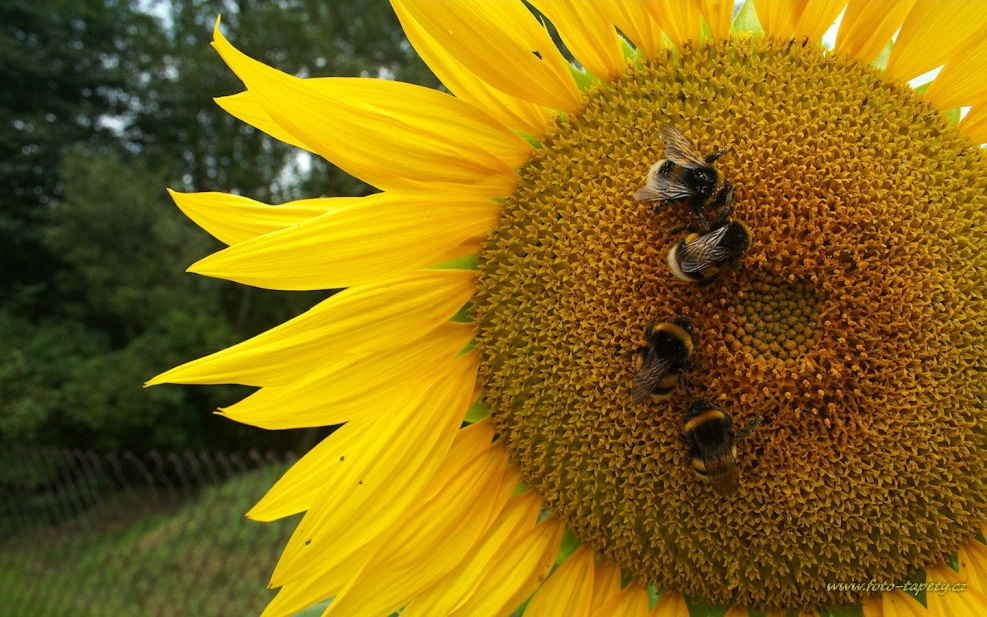 Předmět  Poznámky              Výtvarná výchovaTéma: Končí léto(pomůcky – všechny co jsou vypsány) – budeš mít v kufru, krabici nebo igelitce. Ponecháme ve skříni ve třídě, ne v šatně.InformaceDěkuji za zakoupení pomůcek !Staré od loňska klidně ponechte.